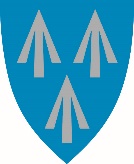 LEGEERKLÆRING – vedlegg til søknad om parkeringskortfor  forflyttingshemma, jf. Samferdselsdepartementets forskrift 15.mars 1994 nr. 222 om parkering for forflytningshemma, endra 31. mai 1996 og 17. november 1999.Pasienten sitt namn: ...........................................................................Født: ....................................................................................................Adresse: .............................................................................................. Postnr: ..................... Poststed: ...........................................................Det er pasienten sin manglande evne til å ta seg fram og tilbake til parkeringsplass som er det medisinske grunnlaget for pasienten sin rett til parkeringskort. Først og fremst er det spørsmål om lidinga i underekstremitetane, men lunge-, hjerte- og nevrotiske lidingar m.m. kan og vere avgjerande for løyve. Problem med å bere er ikkje eit omstende som i seg sjølv er grunnlag for parkeringsløyve.Dersom pasienten er førar av bil, må legen ha vurdert om pasienten fortsatt bør ha førarkort  (jf.Helsedirektoratets forskrift av 13. juli 1984).Legeerklæringa er ikkje det einaste grunnlag for vurdering av om pasienten bør få utstedt parkeringsløyve. Pasienten må sjølv i eigen søknad også gjere reie for forhold som medfører særskilde behov.1) Årsak til forflyttingshemminga (på norsk):.....................................................................................................................................2) Kvifor kan pasienten seiast å ha behov for parkeringslette som følge av forflyttingshemminga:………………………………………………………………………………………………........................................................................................................................................3) Nyttar pasienten: Rullestol: ..... Krykker: ..... Stokk: .....4) Pasientens gangdistanse: utan hjelpemiddel: .... meter med hjelpemiddel: .... meter5) I kva grad vil den generelle tilstand forverrast ved stadig å gå denne distansen:.....................................................................................................................................6) Eventuelle andre forhold (f.eks. behov for tilsyn til i kvar tid i forbindelse med at søkjaren er passasjer i bil, bilfører utan hender):................................................................................................................................................................................................................................................7) Prognose med tanke på forhold som er årsak til forflyttingshemming:................................................................................................................................stad/dato     legen si underskrift og stempel